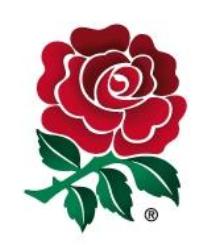 RFU NorthRegional Organising CommitteeNOTICE OF FAILURE TO PLAY MATCH ON THE APPOINTED DATEForm 4Club…………………………………………………League………………………………………………….It is noted that your League match scheduled to be played on…………………………………………..versus ………………………………………………………………………………………………………….was not played for reasons other than weather or official postponement within the Regulations.This is in breach of Competition Regulations. The penalty is the deduction ofChampionship points as indicated herewith.The next available date when this match must be played is:……………………………………………………………………Only in exceptional circumstances will the match not be played on this date. If there is any valid reason why this is not an available date, you should notify me immediately.If you do not agree with this decision, made by me as League Secretary, you may appeal in writing against this date addressed to The Secretary, RFU North Competitions Committee and this must be lodged within 48 hours in line with the advice sent herewith.Yours sincerely,League Secretary								Date:NB: Any appeal in respect of this decision must be made in writing within seven days and sent with the required cheque to David Clarke, Secretary, RFUNCC, 224 Billinge Road, Pemberton, Wigan, WN5 9HX.